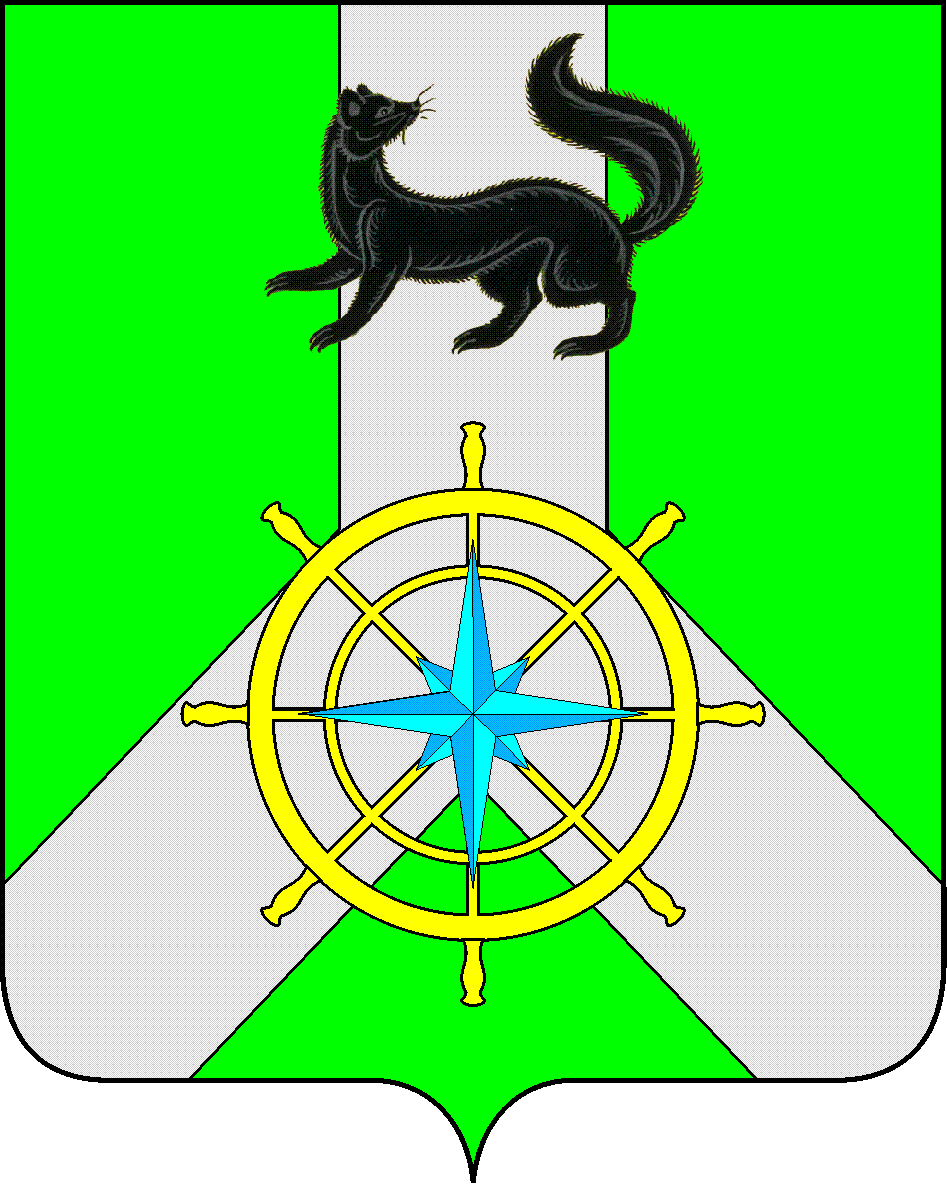 Р О С С И Й С К А Я   Ф Е Д Е Р А Ц И ЯИ Р К У Т С К А Я   О Б Л А С Т ЬК И Р Е Н С К И Й   М У Н И Ц И П А Л Ь Н Ы Й   Р А Й О НА Д М И Н И С Т Р А Ц И Я П О С Т А Н О В Л Е Н И Е                В целях своевременного выявления чрезвычайных ситуаций и прогноза дальнейшего их развития для проведения оптимального комплекса предупредительных (превентивных) и ликвидационных мероприятий в необходимом и достаточном объеме, инструментального наблюдения и развернутых лабораторных исследований для прогнозирования чрезвычайных ситуаций, в соответствии с Федеральными законами от 21 декабря 1994 года № 68-ФЗ «О защите населения и территорий от чрезвычайных ситуаций природного и техногенного характера», от 12 февраля 1998 года № 28-ФЗ «О гражданской обороне», постановлениями Правительства Российской Федерации от 3 августа 1996 года № 924 «О силах и средствах единой государственной системы предупреждения и ликвидации чрезвычайных ситуаций», от 24 марта 1997 года № 334 «О порядке сбора и обмена в Российской Федерации информацией в области защиты населения и территорийот чрезвычайных ситуаций природного и техногенного характера», постановлением Правительства Иркутской области от 03.03.2010 № 29-пп «О сети наблюдения и лабораторного контроля Иркутской области», руководствуясь ст. 39, 55 Устава муниципального образования Киренский район, ПОСТАНОВЛЯЕТ:1. Создать сеть наблюдения и лабораторного контроля муниципального образования Киренский район.2. Утвердить Положение о сети наблюдения и лабораторного контроля муниципального образования Киренский район. (Приложение № 1).3. Утвердить Перечень организаций и структурных подразделений организаций, входящих в сеть наблюдения и лабораторного контроля муниципального образованияКиренский район. (Приложение № 2).4.  Постановление администрации Киренского муниципального района от 21 марта 2013 года № 237 «Об организации районного звена сети наблюдения и лабораторного контроля Иркутской области»  считать утратившим силу.  5.  Контроль за исполнением настоящего Постановления возложить на заместителя мэра – председателя Комитета по имуществу и ЖКХ Вициамова А.В.6. Настоящее постановление разместить на официальном сайте администрации Киренского муниципального района: http:kirenskrn.irkobl.ru. 7.    Настоящее постановление вступает в законную силу со дня его подписания.И.о. главы администрацииКиренского муниципального района                                                     С.Ю. ЛещинскийПриложение № 1Утверждено Постановлением и.о. главы администрации Киренского муниципального района от 20.02.2017г. № 65 Положениео сети наблюдения и лабораторного контроля муниципальногообразования Киренский районI. Общие положения1.1. Настоящее Положение определяет вопросы организации работы, основные цели, задачи и порядок функционирования сети наблюдения и лабораторного контроля муниципального образования Киренский район (далее - Положение).1.2. Положение разработано в соответствии с Федеральными законами от 21 декабря 1994 года № 68-ФЗ «О защите населения и территорий от чрезвычайных ситуаций природного и техногенного характера», от 12 февраля 1998 года № 28-ФЗ «О гражданской обороне», постановлениями Правительства Российской Федерации от 3 августа 1996 года № 924 «О силах и средствах единой государственной системы предупреждения и ликвидации чрезвычайных ситуаций», от 24 марта 1997 года № 334 «О порядке сбора и обмена в Российской Федерации информацией в области защиты населения и территорий от чрезвычайных ситуаций природного и техногенного характера» и от 26 ноября 2007 года № 804 «Об утверждении Положения о гражданской обороне в Российской Федерации», постановлением Правительства Иркутской области от 03.03.2010 № 29-пп «О сети наблюдения и лабораторного контроля Иркутской области».1.3. В сеть наблюдения и лабораторного контроля (далее – СНЛК) включаются организации и структурные подразделения организаций территориальных органов федеральных органов исполнительной власти, исполнительных органов государственной власти Иркутской области, иных организаций и структурных подразделений организаций, осуществляющих свою деятельность на территории или в интересах муниципального образования Киренский район.1.4. Силы и средства СНЛК входят в состав сил и средств муниципального (районного) звена областной территориальной подсистемы единой государственной системы предупреждения и ликвидации чрезвычайных ситуаций (далее – районного звена ОТП РСЧС).1.5. Координацию деятельности СНЛК осуществляет Комиссия по предупреждению и ликвидации чрезвычайных ситуаций и обеспечению пожарной безопасности Администрации муниципального образования Киренский район.1.6. Основные понятия:- наблюдение – способ разведки, обеспечивающий своевременное обнаружение зараженности (загрязненности) объектов окружающей среды, продовольствия, пищевого ифуражного сырья, питьевой воды радиоактивными, отравляющими и аварийными химически опасными веществами, бактериальными средствами с помощью техническихсредств;- лабораторный контроль – обнаружение в пробах объектов окружающей среды, продовольствии, пищевом и фуражном сырье, питьевой воде, клиническом материале искомого агента;- индикация – комплекс мероприятий, позволяющий подтвердить факт заражения (загрязнения) радиоактивными, отравляющими и аварийными химически опасными веществами, бактериальными средствами и определить их вид.II. Цели и задачи СНЛК2.1. СНЛК организуется в целях:- своевременного выявления произошедших чрезвычайных ситуаций и прогноза дальнейшего их развития для проведения оптимального комплекса предупредительных (превентивных) и ликвидационных мероприятий в необходимом и достаточном объеме, инструментального наблюдения и развернутых лабораторных исследований для прогнозирования чрезвычайных ситуаций;- принятия органами управления гражданской обороной, районного звена ОТП РСЧС экстренных мер по защите населения, сельскохозяйственного производства от радиоактивных, отравляющих, аварийных химически опасных веществ, биологических средств - возбудителей инфекционных заболеваний.2.2. В рамках СНЛК решаются следующие основные задачи:- информационный мониторинг предпосылок возникновения чрезвычайных ситуаций и произошедших чрезвычайных ситуаций;- инструментальный мониторинг биотических и абиотических объектов окружающей среды с привлечением современных методов индикации, ускоренной диагностики и последующее проведение лабораторных исследований для выявления и идентификации биологических средств, радиоактивных, отравляющих и химически опасных веществ;- своевременное обнаружение, лабораторное подтверждение и участие при проведении адекватных мероприятий в случаях возникновения чрезвычайных ситуаций, связанных с заражением людей, диких и домашних животных, растений;- своевременное обнаружение и лабораторное подтверждение радиоактивного, химического, биологического заражения (загрязнения) питьевой воды, продовольствия, пищевого, фуражного сырья, диких, сельскохозяйственных, домашних животных и объектов окружающей среды (воздуха, почвы, воды открытых водоемов, растительности и др.) при чрезвычайных ситуациях;- разработка методов и составление прогнозов (вариантов развития) чрезвычайных ситуаций;- разработка долгосрочных, среднесрочных и краткосрочных прогнозов возникновения чрезвычайных ситуаций для проведения превентивных мероприятий;- оценка эффективности мероприятий по предотвращению и ликвидации чрезвычайных ситуаций;- введение режимов радиационной защиты на территориях, подвергшихся радиоактивному загрязнению.2.3. Организации, входящие в СНЛК, осуществляют функции по наблюдению и лабораторному контролю в рамках задач, возложенных на них законодательством, а такжедокументами, определяющими их правовой статус.III. Функционирование и порядок передачи информацииорганизациями, входящими в СНЛК3.1. Функционирование СНЛК осуществляется в трех режимах:1) в режиме повседневной деятельности (мирное время, нормальная радиационная, химическая, микробиологическая обстановка, отсутствие эпидемий, эпизоотий, эпифитотий) наблюдение и лабораторный контроль проводятся в объемах задач, возложенных на организации, входящие в СНЛК.           Представление результатов наблюдения и лабораторного контроля осуществляется в установленном порядке в вышестоящий орган (вышестоящую организацию), в ведении которого находится организация, учредителю организации, собственнику имущества организации;2) в режиме повышенной готовности (ухудшение производственно-промышленной, радиационной, химической, микробиологической обстановки, прогноз о возможном возникновении чрезвычайной ситуации и угрозе начала войны) осуществляется усилениеконтроля за состоянием окружающей среды, прогнозирование чрезвычайных ситуаций иих последствий.            Информация об ухудшении обстановки, обнаружении в воздухе, почве, воде, растительности, продовольствии, пищевом и фуражном сырье и др. радиоактивных веществ, аварийных химически опасных веществ в концентрациях (уровнях радиации), превышающих фоновые значения или предельно допустимые концентрации (предельно допустимые уровни), а также отравляющих веществ и бактериальных средств; о случаях опасных для жизни и здоровья инфекционных заболеваний людей, животных и растений; о случаях высокого загрязнения природной среды передается организациями, входящими в СНЛК, одновременно в Администрацию муниципального образования Киренский райончерез единую дежурно - диспетчерскую службу муниципального образования Киренский район (далее - ЕДДС района) и в территориальный орган федерального органа исполнительной власти, к сфере деятельности которого относится организация;3) в режиме чрезвычайной ситуации (возникновение и ликвидация чрезвычайных ситуаций в мирное время, при биотерроризме, применение противником современных средств поражения в военное время) наблюдение и лабораторный контроль проводятся внепрерывном режиме.           Экстренная информация об обнаружении в объектах окружающей среды, продуктахпитания, пищевом и фуражном сырье радиоактивных веществ, аварийных химически опасных веществ в количествах, значительно превышающих фоновые значения или предельно допустимые концентрации (предельно допустимые уровни), а также отравляющие вещества и бактериальные средства; о массовых вспышках особо опасных инфекционных заболеваний (поражений) людей, животных и растений; о случаях экстремально высокого загрязнения окружающей среды в установленном порядке передается организациями, входящими в СНЛК, одновременно в Администрацию муниципального образования Киренский район через ЕДДС района и в территориальный орган федерального органа исполнительной власти, к сфере деятельности которого относится организация.3.2. Информация представляется в соответствии с критериями, формами и сроками, установленными МЧС России.3.3. В случае ухудшения радиационной, химической или биологической обстановки на территории муниципального образования Киренский район к работе в рамках СНЛК могут в установленном порядке привлекаться организации федерального и объектового уровней СНЛК.IV. Подготовка специалистов, материально-техническоеи финансовое обеспечение, отчетность СНЛК4.1. Готовность организаций, входящих в СНЛК, к решению возложенных на СНЛК задач обеспечивается путем подготовки (обучения) специалистов в мирное время и оснащения отделов, лабораторий необходимым оборудованием, приборами и методиками.4.2. Подготовка и переподготовка специалистов организаций, входящих в СНЛК, организуется и проводится в установленном порядке.         Ответственность за подготовку и переподготовку специалистов организаций несут руководители организаций, входящих в СНЛК, соответствующего уровня.4.3. Организации, входящие в СНЛК, в целях совершенствования подготовки их специалистов могут в установленном порядке привлекаться к участию в соответствующих тренировках и учениях, проводимых органом муниципального образования Киренский район, специально уполномоченным на решение задач в области защиты населения и территорий от чрезвычайных ситуаций и гражданской обороны, Главным управлением МЧС России по Иркутской области.4.4 Оснащение организаций, входящих в СНЛК, лабораторным оборудованием, химическими реактивами, посудой и другими техническими средствами для выполнения задач в мирное время, приборами радиационной, химической и биологической разведки, дозиметрического контроля, средствами индивидуальной защиты производится в установленном порядке.4.5. Финансирование деятельности СНЛК и мероприятий, связанных с участием СНЛК в ликвидации последствий чрезвычайных ситуаций, осуществляется в установленном действующим законодательством порядке.4.6. Отчетность о работе и состоянии готовности организаций, входящих в СНЛК, представляется в соответствующий вышестоящий орган (вышестоящую организацию), введении которого находится организация, учредителю организации, собственнику имущества организации, а также в Администрацию муниципального образования Киренский район в установленном порядке.Приложение № 2Утверждено Постановлением и.о. главы администрации Киренского муниципального района от 20.02.2017г. № 65Перечень организаций и структурных подразделений организаций,входящих в сеть наблюдения и лабораторного контроля муниципального образования Киренский район1. Территориальный отдел Управления Роспотребнадзора Иркутской области по г.Усть-Куту, Усть-Кутскому, Катангскому, Киренскому районам.2. Филиал Федерального бюджетного учреждения здравоохранения «Центр гигиены и эпидемиологии в Иркутской области» по г.Усть-Куту, Усть-Кутскому, Катангскому, Киренскому районам.3. Областное государственное бюджетное учреждение «Киренская станция по борьбе с болезнями животных».4. Зональная гидрометеорологическая обсерватория второго разряда г.Киренска структурное подразделение Федерального государственного бюджетного учреждения «Иркутское управление по гидрометеорологии и мониторингу окружающей среды».от 20 февраля 2017 года№ 65г.Киренск О сети наблюдения и лабораторного контроля муниципального образования Киренский район